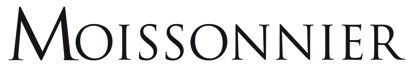 FICHE TECHNIQUE – TECHNICAL REPORT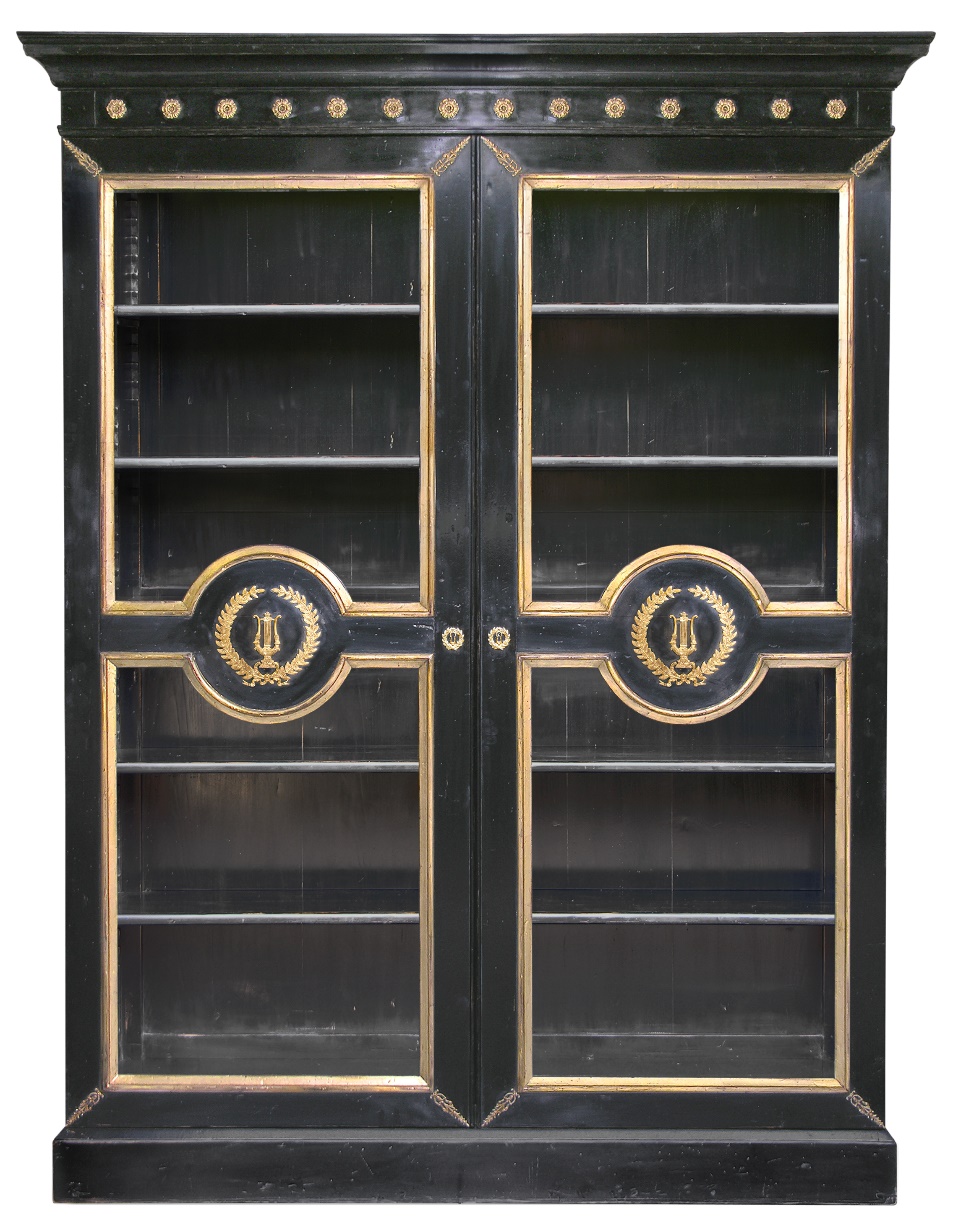 Réf. 779B : Bibliothèque Empire – Empire bookcaseINFORMATIONS TECHNIQUES – TECHNICAL INFORMATIONREF 779B : Bibliothèque EmpireFinition : Hêtre laqué noir. Description : Sur plinthe, 2 portes vitrées, moulurées, traverses centrales décorées de couronnes de laurier et lyre en bronze, traverse haute avec macarons bronze, 4 rayons intérieurs sur crémaillères.Dimensions brutes : H/220 cm - L/170 cm - P/47 cm.Poids brut : 162 kgVolume brut : 1,76M3Dimensions emballées : H/230 cm - L/180 cm - P/57 cm. Poids emballé : 144 kgVolume emballé : 2,35M3 Dimensions emballées rayons : H/18 cm – L/170 cm – P/50 cm.Poids emballé : 28 kgVolume emballé : 0.15M3REF 779B : Empire bookcase Finish : Black lacquered beech. Description : With baseboard, 2 glazed doors, moulding, central cross-pieces decorated in laurel wreaths and a bronze lyre, upper cross-piece with bronze roundels, 4 interior shelves on support rails.Gross dimensions : H/220 cm - L/170 cm - D/47 cm. Gross weight : 162 kgGross volum : 1,76M3 Wrapped dimensions : H/230 cm - L/180 cm - D/57 cm. Wrapped weight : 144 kgWrapped volum : 2.35M3Wrapped dimensions shelves : H/18 cm – L/170 cm – D/50 cm.Wrapped weight : 28 kgWrapped volum : 0.15M3.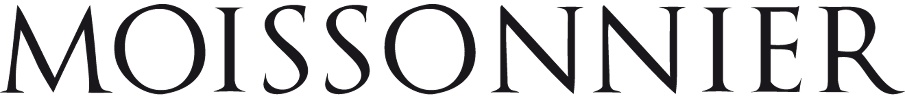 